Уважаемые коллеги!В соответствии с пунктом 9 постановления Губернатора Самарской области 
от 30.03.2020 № 64 «О внесении изменений в постановление Губернатора Самарской области от 16.03.2020 № 39 «О введении режима повышенной готовности в связи с угрозой распространения новой коронавирусной инфекции, вызванной 2019-nCoV» необходимо обязать граждан не покидать места проживания (пребывания), за исключением случаев обращения за экстренной (неотложной) медицинской помощью и случаем иной прямой угрозы жизни и здоровью, случаев следованию к месту (от места) осуществления деятельности (в том числе работы), которая не приостановлена в соответствии с Указом Президента Российской Федерации, осуществления деятельности, связанной с передвижением 
по территории Самарской области, в случае если такое передвижение связано 
с осуществлением деятельности, которая не приостановлена Указом Президента Российской Федерации (в том числе оказанием транспортных услуг и услуг доставки), а также следования к ближайшему месту приобретения товаров, работ, услуг, реализация которых не ограничена в соответствии с настоящим постановлением, выгула домашних животных на расстоянии, не превышающим 
100 метров от места проживания (пребывания), выноса отходов до ближайшего места накопления отходов. Рекомендуем донести информацию до учащихся городских округов 
и муниципальных районов региона, о том, как  провести время дома с интересом  
и пользой для себя и окружающих, например, заняться самообразованием (прочесть книги, до которых давно не доходили руки, воспользоваться электронными ресурсами для чтения в режиме онлайн), пройти онлайн-обучение 
на бесплатных интернет-платформах (помочь могут самые разнообразные вебинары на интересующие темы или видео-уроки, освоить которые можно 
в удобное время). Несмотря на то, что культурные площадки региона закрыты 
для посетителей, музеи готовы провести зрителей по своим галереям онлайн совершенно бесплатно. Онлайн также можно посмотреть интервью и документальные фильмы, пройти мастер-классы и послушать лекции.Cпорт – один из самых эффективных способов дисциплинировать себя. Есть масса возможностей поддерживать физическую активность в самоизоляции 
на прежнем уровне.У занятий дома есть несколько значимых преимуществ: нет привязки 
к расписанию, проще разобраться с техникой выполнения упражнений (если что-то непонятно, можно просто перемотать видео-инструкцию и прослушать объяснение еще раз), экономия времени (не нужно собирать сумку и добираться до зала). Также многие онлайн-платформы предлагают доступ к тренировкам именно в формате курса.Подборка интересных бесплатных образовательных и развлекательных интернет-платформ прилагается. Данная информация возможна для размещения 
на городских и районных интернет-ресурсах. Приложение: на 3 л. в 1 экз.Галимуллина 2001750Приложение 1Подборка интересных бесплатных образовательных и развлекательных интернет-платформОбразование:онлайн-университет Skillbox  открывает до 1 мая доступ к лекциям по Photoshop, веб-версткё, YouTube и 3D-моделированию для начинающих. Также на сайте доступны онлайн-вебинары по дизайну, маркетингу, программированию и управлению;коммуникационное агентство SETTERS предоставило бесплатный доступ 
к лекциям digital-конференции «Коллеги»;платформа «Открытое образование» — бесплатный доступ к 496 курсам вузов России;школа английского языка Skyeng предоставила двухнедельный бесплатный онлайн-марафон по формированию привычки учить английский;образовательная платформа Praktika.school открыла бесплатный доступ ко всем курсам по маркетингу, бизнесу и дизайну на семь дней;онлайн-школа дизайна и иллюстрации Bang Bang Education открыла бесплатный доступ к 46 курсам по дизайну до 17 апреля;просветительский проект Arzamas сделал бесплатной подписку на «Радио Arzamas» до 15 апреля, где можно найти различные курсы, подкасты и аудиоматериалы проекта. Зарегистрироваться можно  по промокоду КАРАНТИН;культурная платформа «Синхронизация» проводит бесплатные марафоны по живописи, кино, архитектуре, истории и моде;кулинарная школа Novikov School даёт бесплатный доступ на месяц по промокоду КАРАНТИН к видеоурокам отечественных и зарубежных шефов и кондитеров.Книги:MyBook подарит бесплатный месяц подписки по промокоду STAYHOME; «Альпина» даст бесплатный доступ к подборке из 70 электронных книг 
по промокоду GIFT_STAYHOME;Storytel предоставил бесплатный доступ на 30 дней ко всей библиотеке аудиосервиса, а также к подкастам собственного производства;Bookmate — бесплатная подписка на 30 дней. Подписка открывает доступ ко всем книгам, комиксам и аудиокнигам. Есть также бесплатный доступ к книгам издательств «Гараж», Individuum и Popcorn Books.Российское комикс-издательство BUBBLE выложило первые тома супергеройских циклов в бесплатный доступ.Не знаете, что почитать? Советуем заглянуть в раздел «Книжная полка», где вы найдёте краткие аннотации более 200 книг художественной, научной и бизнес-литературы. Темы книжных подборок разные: о космосе, экологии, настоящей красоте, волшебстве, выборе пути и о секретах различных профессий.Кино:КиноПоиск HD предоставил бесплатную подписку для новых пользователей до 30 апреля. По промокоду POKAVSEDOMA доступны более 7 тысяч фильмов, сериалов и мультфильмов;ivi — пробная подписка до 15 апреля;Okko — бесплатная двухнедельная подписка «Оптимум» для новых пользователей. Помимо фильмов и сериалов пользователи смогут увидеть лекции TED и концерты классической музыки. Промокод можно получить в Telegram;Premier дал бесплатный доступ к контенту холдинга «Газпром-медиа», нужно только зарегистрироваться;More.tv предоставил бесплатный доступ ко всему контенту по промокоду SIDIMDOMA до 15 апреля;Megogo — бесплатный доступ к десяти каналам, в том числе «Театр ТВ», «Здоровье ТВ», «Кухня ТВ», ТВ», «History», «М-Караоке», «Disney» до 21 апреля;Wink предоставляет возможность бесплатно смотреть отечественные фильмы и сериалы, а также детский и образовательный контент. «Ростелеком» также откроет бесплатный доступ в Wink по специальному промокоду финалистам олимпиады Кружкового движения Национальной технологической инициативы;Nonfiction.film дал бесплатный месяц подписки по промокоду SYSOEVFM, который нужно активировать до 22 марта после регистрации в разделе «Настойки». Если не успеете, то есть ещё пробная подписка на десять дней. На сайте можно посмотреть знаковое документальное кино, а также ленты различных международных фестивалей кино.Культура:Платформа Stay — онлайн-трансляции концертов, средняя стоимость билетов около 300 рублей. Платформа откроется 29 марта выступлением «Хадн Дадн». Участие в проекте подтвердили «Ангел», RSAC и Velial Squad;Платформа «Цифровая культура» — бесплатные трансляции концертов Белгородской филармонии, лекции проекта «Умный город», виртуальные экскурсии по белгородским музеям и многое другое;Платформа Artefact — мультимедийный гид по музеям России с технологией дополненной реальности;Московская консерватория проведёт фестиваль онлайн-концертов «Московская консерватория — онлайн» с 21 марта по 10 апреля;Берлинская филармония — открытый доступ к архивным записям по промокоду BERLINPHIL;Венская опера — бесплатные трансляции записи предыдущих выступлений оперы и балета. Стримы будут проводиться ежедневно в 17:00 по московскому времени и останутся доступными в течение суток.Нью-йоркская Метрополитен-опера каждый вечер проводит стримы выступлений из своих архивов на сайте. Следить за расписанием можно здесь.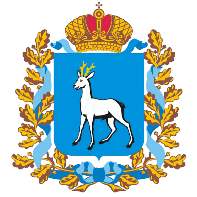 МИНИСТЕРСТВО 
ОБРАЗОВАНИЯ И НАУКИСАМАРСКОЙ ОБЛАСТИДепартамент по делам молодежи443041, г. Самара,улица Рабочая, 85Тел. (846) 200-17-53E-mail: depmol@samregion.ru№  на № ________________________________Руководителям 
территориальных управлений министерства образования и науки 
Самарской области